A.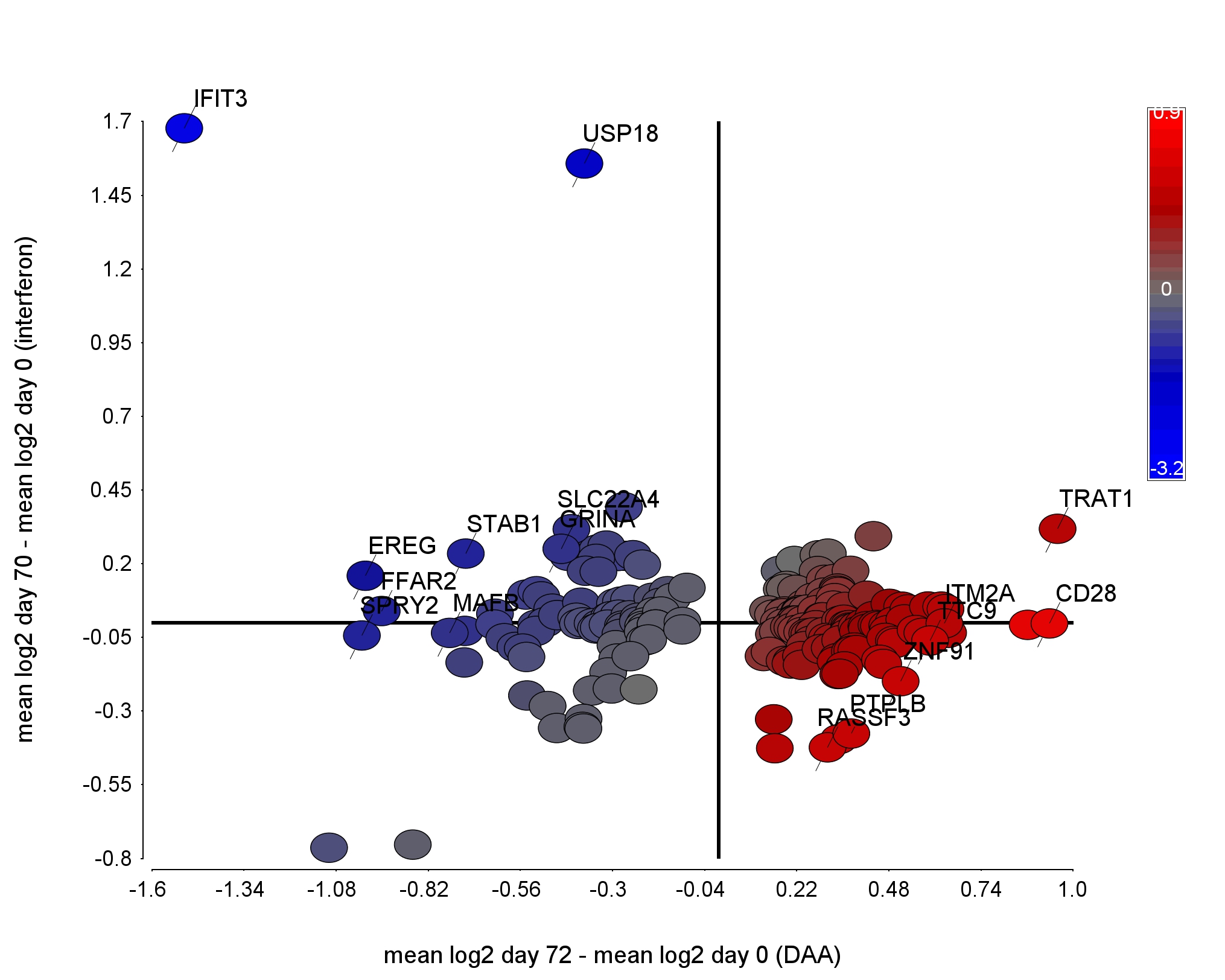 B.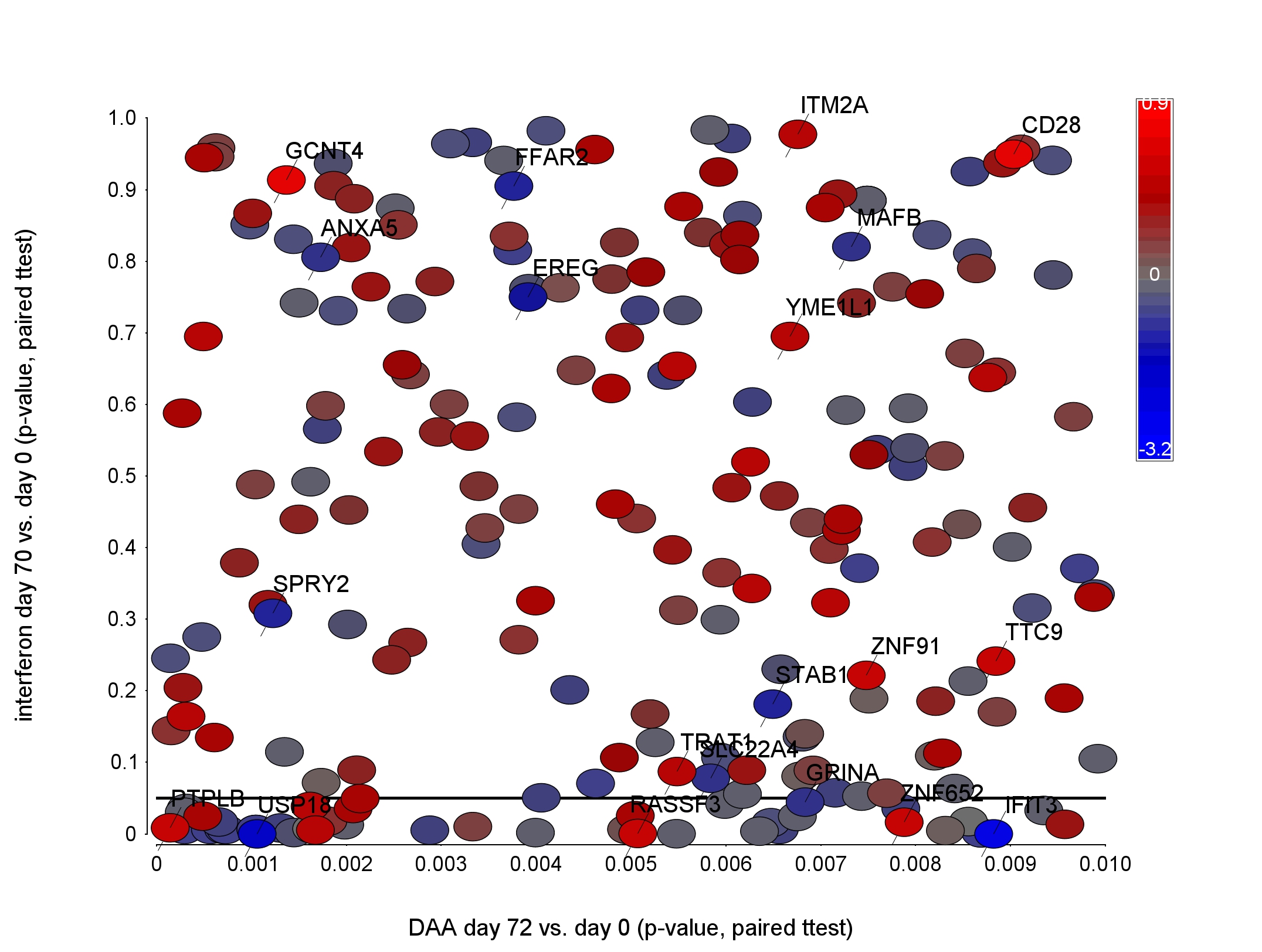 